Sammanfattning: Nationella provet i Religion VT23Allmänt om provet: Provet består av två delprov (Delprov A och Delprov B). Varje prov tar 120 minuter att genomföra. I provet finns det en blandning mellan öppna frågor (sådana där du resonerar och själv skriver ett svar) och slutna frågor med alternativ. Det brukar vara ungefär 18-28 frågor per provdel. Det brukar vara ungefär lika många öppna som slutna frågor. Att tänka på:Ta med något att äta och dricka (får ej prassla. Ej nötter eller energidryck)Kom i tid! (Försök vara på plats ca 10 minuter INNAN provet börjar)Betygen på nationella provet ingår i betyget MEN det väger inte tyngre än allt annat vi gjort i religion!Du kan inte få minuspoäng så om du inte vet, gissa!Planera dina svar så att dina resonemang blir tydliga att följa.Sammanfattning: VärldsreligionernaSammanfattning: Kristendomens inriktningar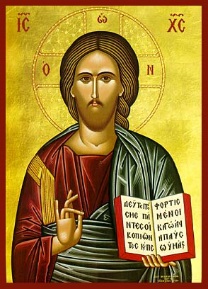 Skillnader och likheter i mellan de olika religionernaDet finns så klart en rad likheter och skillnader i mellan de olika religionerna och det är resonemanget som avgör kvalitén på ens jämförelse. Men några exempel på likheter skulle kunna vara. Sammanfattning: Etik och moralLäran om vad som är gott & ont eller rätt & fel. Med moral brukar man mena våra faktiska handlingar medan med etik ofta menar hur vi argumenterar kring vår moral, resonemanget bakom så att säga. Det finns flera olika etiska teorier som talar om hur man avgör vad som är rätt och vad som är gott. För att ge vägledning om hur man bör handla måste man även veta vad man vill uppnå. Frågan om vad som är rätt hänger alltså ihop med vad som är gott. Om det goda är t.ex. lycka så blir rätt handling den som medför lycka. Men innan man kan välja handling måste man även ha svar på en tredje fråga: vem man bör ta hänsyn till? Är det ens egen lycka som man ska ta tänka på eller andras? Det finns olika modeller som hjälper en avgöra om en handling är rätt och god:SekulariseringEnkelt uttryckt skulle man kunna säga att ju mer sekulariserat ett land är ju mer är religionen skild från staten. Sverige är ett av världens mest sekulariserade länder och religion har en ganska liten påverkan på hur vi tar beslut och hur vi styr vårt land. Konsekvenser av att vara sekulariserat skulle kunna vara att det blir mer tillåtande för olika religioner i landet. Om en religion påverkar samhällsstyret i hög omfattning kan det vara svårt för andra religioner att tillåtas få plats i och med att lagar och regler har sin grund i den religionen. Det kan även innebära problem för de som inte delar samma idéer som de troende att leva i landet. T.ex. om ett land har sharialagar (från koranen) blir det svårt för de som inte håller med om dessa lagar att ingå i samhället. Ett annat exempel är Sverige under 1800-talet då flera flydde till USA för att få utöva sin religion fritt då samhället var väldigt påverkat av svenska kyrkan och vad de ansåg. Då var det inte okej att vara oliktänkande i Sverige.  Religion & IdentitetI och med att religionen är central i många människors liv och sätter upp regler över hur man skall bete sig och över vad som är rätt eller fel så kommer det också påverka och forma utövarnas identiteter. Alltså deras känsla över vem dom är och vad som är rätt och fel med mera. Hur denna påverkan ser ut skiljer sig så klart, dels för at vi är olika individer, dels för att vårt förhållande till religionen skiljer sig åt. Ofta har man samma värdegrund inom en religion, alltså en samling värderingar som man delar. Detta på grund av att dessa värderingar ofta har sitt ursprung i rådande religion. Religionerna handlar ju mycket om vad som är rätt eller fel. I ett samhälle så delar man i mångt och mycket samma värderingar över vad som är rätt och fel oberoende om man är kristen eller ateist, varför. Detta beror på att våra tankar över rätt eller fel har påverkats mycket av kristendomen genom historien. Men också av olika icketroende filosofers idéer och tankar. Detta får som konsekvens att vi i mångt och mycket delar värdegrund även om man idag räknar sig som ateist (alltså i och med att man har samma historiska bakgrund). Det finns också mycket annat som formar våra identiteter, speciellt om man lever i ett tillåtande samhälle. T.ex så kan musikintresse styra och påverka många ungdomars känsla om identitet och vem man är (idrott, gaming m.m är andra exempel). Religion & SamhälleReligioner är ofta centrala i människor liv och har både historiskt och i dag en stor påverkan på de samhällena där de finns. Ex 1. I och med att kristendomen har påverkat vår värdegrund och vad som anses vara rätt och fel och att det som anses vara rätt och fel ligger till grund för vilka lagar och regler vi sätter upp i vårt samhälle. Så har också kristendomen påverkat vårt samhälle väldigt mycket även om vi idag till stor del är sekulariserade. Ex 2.  Ett annat tydligt exempel på när religionen påverkar samhället det verkar inom är hinduismen och dess kastsystem. Kastsystemet är utformat på så vis att det utesluter människor från olika delar av yrkeslivet och samhället. Det blir så klart en enorm påverkan på hur samhället ser ut och vilka möjligheter dess invånare har. Dessutom är regler och lagar framtagna utifrån den påverkan som religionen haft på dess utövare över vad som är rätt eller fel. Ex. 3 Det finns flera samhällen som genom tiderna eller idag har haft sin heliga skrift som utgångspunkt för vilka lagar som gäller eller hur ett samhälle skall styras. Ett exempel på detta är Amish-samhällen. Ett annat är sharialagar eller den ”nation” som IS försökte skapa. Gemensamt för dessa är att det får konsekvenser för de medborgare som är i samhället för vissa kanske det är ett fantastiskt samhälle och för andra är det förödande. Varför?Samhället & ReligionSjälvklart går denna påverkan åt båda hållen. Det vill säga utvecklingen i samhällena påverkar ofta religionerna på olika sätt. Exempelvis så har det moderna samhället och kontakterna med andra delar av världen gjort så att Indien försöker vända sig ifrån kastsystemet. Upptäckter inom naturvetenskap har gjort att kristendomen eller åtminstone delar av den förändrat sin världssyn. När samhället utvecklas så påverkar det ofta religionerna. Svenska kyrkan i dag är en helt annan kyrka i dag än vad den har varit. Betydligt mera öppet och tillåtande i och med att samhället i övrigt är betydligt mer öppet och tillåtande. I dag är det tillåtet med kvinnliga präster och samkönade äktenskap. Något som för inte så kort tid sedan hade varit fullkomligt otänkbart. Liknande påverkan sker överallt i alla religioner även om den kan vara olika stor och ta sig olika uttryck beroende var i världen man befinner sig. Tips för resoneringArgumentera/ visa sin åsikt: Att utveckla ett resonemang:KristendomJudendomIslamHinduismBuddhismHelig skriftBibeln (Nya och gamla testamentet). Nya handlar om Jesus liv och gärning, gamla är samma som judarnas Tanakh.Tanakh. Som bl.a. består av Tohra (lagarna). Likvärdig med gamla testamentet.Koranen: Guds rena ord, dikterad för profeten Mohammed.Kapitlen i koranen kallas suror.Bhagavadgita: Moralisk berättelseVeda-skrifterna: Berättelser/Dikter om gudarnaTipitaka: Lärorna, berättelser om Buddha & livsreglerDharma Padda: Moraliska berättelserGudstjänstlokalKyrkaSynagogaMoskéTempelTempel (Pagod, stupa)RiktningarKatoliker, protestanter ortodoxa. (Se jämförelse av kristna riktningar nedan)Ortodoxa-lever strikt enligt bibeln och kompromissar inte med det moderna samhället. Reformister-anpassar religionen efter hur samhället ser ut i dag (kvinnliga rabbiner),Sunni-muslimer: den gren som ansåg att den som var mest lämpad skulle vara ledare och att ledaren inte behövde vara släkt med Mohammed.Shia-muslimer: Den gren som ansåg att Mohammeds kusin skulle ta över som ledare efter Mohammeds dödTar vi inte upp.Mahayana: Alla kan nå Nirvana. Buddha var övermänsklig & dyrkas ibland som en gud.Teravada: Nirvana är endast möjlig för munkar & nunnor. Buddha var en ”vanlig” människa.Vajrayana: Blanding av Mahayana & olika lokala traditioner. Fokus på mantran.Ledare kallas PrästRabbinImamGuru, är en form av andlig ledare, vägvisare.Munkar (Lama inom Vajrayana)Slutgiltigt målAtt efter döden nå paradiset. Paradiset står i motsats till helvetet/skärselden.Själen kommer att återgå till gud. Tonar dock ner livet efter detta jämfört med kristendomen och islam.Slutgiltigt komma till paradiset, på den yttersta domens dag då gud avgör om du skall dit eller någon annanstans.Att undslippa Samsara (återfödandets kretslopp) och uppgå i Brahman (världssjälen) genom att uppnå moksha. Att nå Nirvana och sluta återfödas och slippa ur Samsara.Religiösa symboler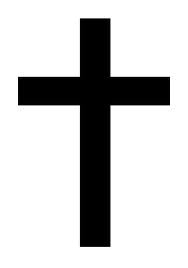 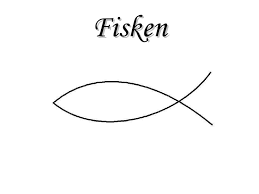 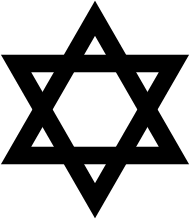 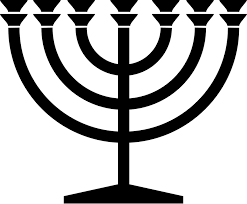 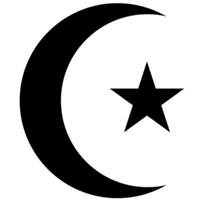 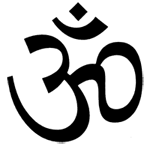 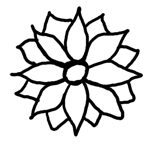 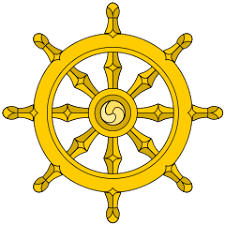 Antal utövareCa 2,3 miljarder15-20 miljoner Ca 1,8 miljarderCa 1,3 miljarder500-800 miljonerViktiga högtiderJul: Jesus födelse.Påsk: Jesus lidande, död och återuppståndelse. Yom kippur- Försoningsdagen.Pesach- Uttåget ur Egypten och slaveriet. Chanukka-Ljushögtiden (jul).Eid-al-fitr- Man firar att fastemånaden, ramadan, är över.Diwali-Ljusets högtid. En högtid till gudinnan Lakshmis ära.Holi- Firar vårens ankoms.Olika i de olika riktningarna men t.ex. Vesak: till åminnelse av Buddhas födelse.Livet efter dödenSe slutgiltigt mål.Se slutgiltigt målSe slutgiltigt mål.Återfödelse-reinkarnation.Återfödelse-reinkarnationReligiösa ritualerDe heliga sakramenten: dopet, konfirmationen, bröllopet, nattvarden, bikten (katolska) Omskärelse, Bar mitzva (att jämföra med konfirmationen) ingå i vuxenvärlden, äktenskap och döden har också olika ritualer.Bönen (vänd mot mecka), vallfärden, manlig omskärelse, äktenskap m.m.Har flera olika ritualer som ofta är förknippade med födelse, äktenskapet eller döden Den viktigaste är Vivasha-en äktenskapsritual.Få religiösa ritualer, möjligtvis kan man hävda att meditation är en andlig ritual. Annars är de förknippade med födelse, giftermål och döden.Viktigaste reglernaDe 10 budorden samt, den gyllene regeln.De 10 budorden.De fem pelarna: Fastan, vallfärden, allmosan, bönen (5 gånger per dag mot mecka) & trosbekännelsen.Karmas lag. Goda handlingar ger god karma. Att följa Dharma och inrätta sig i den ”rätta” ordningen, följa reglerna i sitt kast.De 4 ädla sanningarna och den 8-faldiga vägen. All mänsklig upplevelse är en form av lidande. Det är vårt begär som är grunden till lidande. Den åttafaldiga vägen beskriver hur man skall göra för att stilla detta begär och komma ur återfödelsen. Syn på gudMonoteistisk.MonoteistiskMonoteistiskPolyteistisk och monoteistisk. Gudar anses inte centrala.UppstårRunt år 0 (egentligen senare)För ca 3500 år sedanRunt 600 år efter Kristus. Över en lång tid ca 1500 år före Kristus. Egentligen inte enhetlig utan består av flera olika ”idéer” med viss gemensam grund.Ca 400-500 år före Kristus.Missionerar?JaNejJaNejNejGud/GudarGud (Jesus och den heliga anden, tillsammans den heliga treenigheten).JahveAllahAlla gudar är en manifestation av Brahman (världssjälen) och det finns tusentals. Mest kända är Ganesh, Vishnu, Shiva.Gudar är inte viktiga. Matregler. Inga egentligen. Koscher: Godkänd mat. Tydliga regler för vilka djur man får äta, t.ex gris är inte tillåtet.Halal: Godkänd mat.Griskött och blodmat förbjudna. Förbjuden mat kallas haram.Helst inte kött i och med reinkarnation. Kon anses helig och får inte ätas. Inga egentligen. Men i praktiken är det vanligt att vara vegetarian (har med religionens respekt för andra levande varelser att göra. Viktigaste personernaJesus (grundare). Maria (Jesus moder).Moses: leder uttåget ur Egypten och mottager de 10 budorden från gud. Grundare.Mohammed: guds slutgiltige profet och mottagare av koranen. Grundare. Mahatma Gandhi: Visar en hel värld vad man kan uppnå med icke våld-principen.Buddha: Grundare.Katolska kyrkanOrtodoxa kyrkanProtestantiska kyrkanFramväxt/grundare1054 delades kyrkan i väst och i öst. Kallas ”Den stora schismen”. Den västliga blev den ”katolska kyrkan” med centrum i Vatikanstaten, ett land i Rom. Styrs av påven. 900 miljoner. Spridda över hela världen.1054 delades kyrkan i väst och i öst. Kallas ”Den stora schismen”. Den östliga blev den ”grekisk ortodoxa kyrkan”. 170 miljoner i 30 länder. Störst i Ryssland.1517 spikade Martin Luther upp sina 95 teser i protest mot katolska kyrkan. Ca. 1 miljard över hela världen. 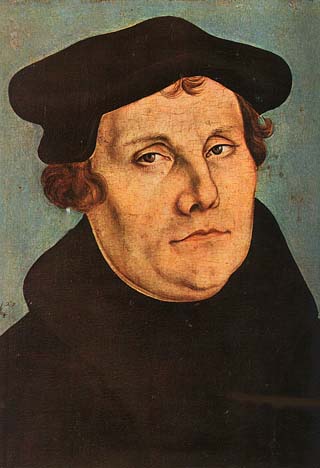 Centrala tankegångarJungfru Maria (Madonnan) stor roll. Påven ska vara Jesu ställföreträdare. Människa som levt ett fromt liv, ett föredöme blir helgon. Kloster är viktiga. Fokus på ritualer & ikoner (bilder på heliga personer).”Ortodox” = renlärig. Alla är lika inför Gud, ingen påve behövs. Varje nationalkyrka har däremot en ”patriark” som ledare.Gud förlåter den som ångrar sin synd och tror på Jesus. Bibeln skulle läsas, predikan hållas och psalmer sjungas på folkspråket. Människan har direkt kontakt med Gud.Viktiga handlingarSju sakrament = helig handlingar.Dopet: Genom dopet befrias barnet från arvsynden. Konfirmationen: Bekräftelse på dopet, undervisning. Vid 15 år.Nattvarden: Bröd och vin för-vandlas till Jesu kropp och blod (måltid) Bikten: Ber om förlåtelse till en präst för synder man har gjort. Prästen har tystnadsplikt men ska hitta på en lösning. Äktenskapet: Man och kvinna. Ej skilsmässa men man kan få flytta isär.Prästvigningen: Bara män kan bli präster. De måste leva i celibat. De sjukas smörjelse: Prästen kommer hem och smörjer den sjukes panna och händer med olja och ber för honom/henne.Sju mysterier:  Man har samma sju sakrament som den katolska kyrkan men tycker inte att sakrament ska översättas med ”helig handling” utan med ”mysterium”.Dopet: Vid barndopet doppas hela kroppen sedan konfirmeras barnet direkt och får nattvarden. Nattvarden: Vid nattvarden blandar manvinet och brödet till en ”soppa”. Kyrkan delas av en ikonostas som skiljer himmelen från jorden. Alla gudstjänster går till på samma sätt och är en berättelse om Jesus liv och död. Ikoner (helgonmålningar) är mycket viktiga. De kallas ibland för ”fönster mot himlen”.Två sakrament: Heliga handlingar. Skulle bara utgå från Bibeln, där står det bara om två sakrament.Dopet:  Vid dopet får barnet vatten på sin panna.Nattvarden: Nattvarden ges till de som är konfirmerade. Är en bekräftelse på sin tro. Inga helgon eller kloster. Enkla gudstjänster. Finns många olika inriktningar: alla har gemensamt att de inte har påven som överhuvud. Luther/Calvin/reformerta. Ca 80% av alla svenskar tillhör prot. kyrkan, men många är sekulariserade,  dvs. bryr sig inte så mycket om religionen även om de räknas som kristna. Svenska staten är sedan år 2000 skild från kyrkan. LikheterVilka religioner?OrsakerKonsekvenserEn gud. Religioner är monoteistiska (även om man kan hävda att kristendomen inte är det eller att hinduismen också är det).Kristendom, Judendom & IslamReligionerna kommer från samma geografiska och kulturella bakgrund och blir påverkade av de som finns runtomkring (alltså varandra). På så sätt kan man säga att t.ex. islam påverkas av kristendom och Judendom eller att den är en fortsättning på de andra. Ger liknande bakgrund men finns också i samma område vilket kan leda till konflikt i och med att man tänker o tycker olika och att man kan ha samma heliga platser (t.ex Jerusalem).Enskild grundareBuddhism, Kristendom & IslamReligioner som har mer eller mindre grundats av en enskild person. En person som på något sätt sett sig som utvald av gud (i Buddhas fall ”en högre sanning”) och som skall undervisa och sprida sin lära.Möjliga konsekvenser skulle t.ex. kunna vara att religionen kan bli mer konservativ i och med att grundaren på så sätt och vis hade ”svaren”.  Men det skiljer sig så klart beroende på vilken lära personen har lärt ut. Samma sak kan göra gällandes i om det är en skriftreligion, ”att alla svaren står i boken ” så att säga.Religionen har olika inriktningar. Alla 5 världsreligionerUnder tiden som gått har olika grupper haft olika åsikter om hur tron/skriften skall tolkas vilket har lett till splittringar och grenar av religionen (ofta har det även varit politiska skäl bakom). Kan ge upphov till konflikt både historiskt men också i moderna tid. Olika åsikter kan ge missämja, ibland söker man stöd hos värdsliga härskare och antalen ”heliga krig” är inte så få genom historien. Ex: 30-åriga kriget.Flera gudar OCH en gud!Kristendom & HinduismBåda har någon tanke om att det är en gud men att det är flera delar. Den heliga treenigheten i kristendom och manifestation av Brahman i hinduism.Kan skapa splittring inom religionerna.Buddha och Jesus reagerade mot en existerande religion.Buddhism & KristendomBåda grundarna av religionerna växer upp inom en annan religion som de reagerar emot och utvecklar. Buddha i hinduismen och Jesus är en jude som växer upp inom den judiska religionen.De nya religionerna blir på många sätt olika ”ursprungsreligionerna” och har många gemensamma inslag av regler och t.o.m. heliga texter. 